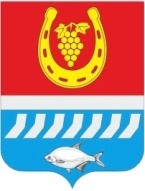 администрациЯ Цимлянского районаПОСТАНОВЛЕНИЕ__.01.2023                                              № ___               г. ЦимлянскВ соответствии со статьей 32 Федерального закона от 08.02.1998 № 14-ФЗ "Об обществах с ограниченной ответственностью», в целях приведения нормативно-правового акта в соответствие с действующим законодательством, Администрация Цимлянского районаПОСТАНОВЛЯЕТ:	1. Внести в приложение к постановлению Администрации Цимлянского района от 30.03.2021 № 258 «Об утверждении Порядка принятия решений единственным участником хозяйственных обществ, все доли в уставном капитале которых находятся в собственности муниципального образования «Цимлянский район» изменения, дополнив п. 7 абзацем, следующего содержания:« Аудиторская проверка проводится не реже одного раза в три года, но не чаще одного раза в год».2. Контроль за выполнением постановления возложить на первого заместителя главы Администрации Цимлянского района Ночевкину Е.Н. Глава Администрации Цимлянского района                                                                       В.В. СветличныйПостановление вносит отделимущественных и земельных отношенийАдминистрации Цимлянского районаО внесении изменений в постановление Администрации Цимлянского района от 30.03.2021 № 258 «Об утверждении Порядка принятия решений единственным участником хозяйственных обществ, все доли в уставном капитале которых находятся в собственности муниципального образования «Цимлянский район» 